Минобрнауки россииФЕДЕРАЛЬНОЕ ГОСУДАРСТВЕННОЕ БЮДЖЕТНОЕ ОБРАЗОВАТЕЛЬНОЕ УЧРЕЖДЕНИЕ ВЫСШЕГО ПРОФЕССИОНАЛЬНОГО ОБРАЗОВАНИЯ«ВОРОНЕЖСКИЙ ГОСУДАРСТВЕННЫЙ УНИВЕРСИТЕТ»(ФГБОУ ВО «ВГУ»)УТВЕРЖДАЮЗаведующий кафедройонтологии и теории познания                                                                              17.06.2019РАБОЧАЯ ПРОГРАММА УЧЕБНОЙ ДИСЦИПЛИНЫ______________Б1.Б.1 Философия_____________________1. Код и наименование направления подготовки / специальности: 30.05.01. Медицинская биохимия2. Профиль подготовки / специализация/: Медицинская биохимия3. Квалификация (степень) выпускника: врач-биохимик4. Форма обучения: очная5. Кафедра, отвечающая за реализацию дисциплины: онтологии и теории познания6. Составители программы: А. В. Погорельчик, к.ф.н., преп.                                                                7. Рекомендована: Научно-методическим советом факультета философии и психологии, протокол от 26.06.2019 г., № 1400-068. Учебный год: 2020 / 21                           		       Семестр(ы): 49.Цели и задачи учебной дисциплины: формирование представления о специфике философии как способе познания и духовного освоения мира,  основных разделах современного философского знания, философских проблемах и методах их исследования; овладение базовыми принципами и приемами философского познания; введение в круг философских проблем, связанных с областью будущей профессиональной деятельности, выработка навыков работы с оригинальными и адаптированными философскими текстами.Освоение курса философии должно содействовать выработке непредвзятой, многомерной оценки философских и научных течений, направлений, школ. Изучение дисциплины направлено на развитие навыков критического восприятия и оценки источников информации, умения логично формулировать, излагать и аргументированно отстаивать собственное видение проблем и способов их разрешения; овладение приемами ведения дискуссии, полемики, диалога.10. Место учебной дисциплины в структуре ООП: Дисциплина «Философия» относится к дисциплинам цикла Б1 (Гуманитарный, социальный и экономический циклы) ФГОС по направлению подготовки   30.05.01. Медицинская биохимия (специалист) и входит в базовую его часть, являясь обязательной дисциплиной. Каких-либо особенных требований к входным знаниям, умениям и компетенциям в данном случае не предусматривается, поскольку курс философии может быть освоен выпускником образовательного учреждения среднего полного (общего) образования. Дисциплина «Философия» является предшествующей для иных дисциплин философского (теоретико-методологического) типа, если они предусмотрены федеральным государственным образовательным стандартом и / или учебным планом (например, для дисциплин11. Планируемые результаты обучения по дисциплине/модулю (знания, умения, навыки), соотнесенные с планируемыми результатами освоения образовательной программы (компетенциями выпускников):12. Объем дисциплины в зачетных единицах/час. 4 ЗЕТ/144 ч.Форма промежуточной аттестации. Экзамен.13. Виды учебной работы13.1. Содержание  дисциплины13.2. Темы (разделы) дисциплины и виды занятий14. Методические указания для обучающихся по освоению дисциплиныРабота  с конспектами лекций,  анализ философской литературы и источников, выполнение практических заданий, заданий текущей аттестации,  написание и защита рефератов.15. Перечень основной и дополнительной литературы, ресурсов интернет, необходимых для освоения дисциплины (список литературы оформляется в соответствии с требованиями ГОСТ и используется общая сквозная нумерация для всех видов источников)а) основная литература:б) дополнительная литература:в)информационные электронно-образовательные ресурсы (официальные ресурсы интернет)*:* Вначале указываются ЭБС, с которыми имеются договора у ВГУ, затем открытые электронно-образовательные ресурсы16. Перечень учебно-методического обеспечения для самостоятельной работы (учебно-методические рекомендации, пособия, задачники, методические указания по выполнению практических (контрольных) работ и др.)17. Образовательные технологии, используемые при реализации учебной дисциплины, включая дистанционные образовательные технологии (ДОТ), электронное обучение (ЭО), смешанное обучение):При реализации дисциплины используются следующие образовательные технологии: логическое построение дисциплины, установление межпредметных связей, обозначение теоретического и практического компонентов в учебном материале, актуализация личного и учебно-профессионального опыта обучающихся. Применяются разные типы лекций (вводная, обзорная, информационная, проблемная), семинарских занятий (проблемные, дискуссионные и др.). На занятиях используются следующие интерактивные формы: групповое обсуждение, работа в микрогруппах, мозговой штурм и др.Применяются электронное обучение и дистанционные образовательные технологии в части освоения материала лекционных, и практических занятий, самостоятельной работы по отдельным разделам дисциплины, прохождения текущей и промежуточной аттестации. Студенты используют электронные ресурсы портала «Электронный университет ВГУ» – Moodle: URL:http://www.edu.vsu.ru.18. Материально-техническое обеспечение дисциплины:Учебная аудитория (для проведения занятий лекционного типа): специализированная мебель, ноутбук, проектор, экран для проектора WinPro 8, OfficeSTD, браузер.Учебная аудитория (для проведения занятий семинарского типа, индивидуальных консультаций, текущего контроля и промежуточной аттестации): специализированная мебель, ноутбук, проектор, экран для проектора WinPro 8, OfficeSTD, браузер.19. Фонд оценочных средств:Перечень компетенций с указанием этапов формирования ипланируемых результатов обучения* В графе «ФОС» в обязательном порядке перечисляются оценочные средства текущей и промежуточной аттестаций. 19.2 Описание критериев и шкалы оценивания компетенций (результатов обучения) при промежуточной аттестацииДля оценивания результатов обучения на экзамене используются следующие показатели (ЗУНы из 19.1):1) знание учебного материала и владение понятийным аппаратом современной философии;2) знание онтологических, гносеологических, методологических, аксиологических проблем, характерных для различных этапов развития цивилизации;3) умение структурно и логично выстраивать философские проблемы;4) владение основными общенаучными категориями и методами философского исследования45) владение критериями выбора общенаучных и философских методик.Для оценивания результатов обучения на экзамене (зачете с оценкой) используется 4-балльная шала: «отлично», «хорошо», «удовлетворительно», «неудовлетворительно».Для оценивания результатов обучения на зачете используется – зачтено, не зачтеноСоотношение показателей, критериев и шкалы оценивания результатов обучения. Типовые контрольные задания или иные материалы, необходимые для оценки знаний, умений, навыков и (или) опыта деятельности, характеризующие этапы формирования компетенций в процессе освоения образовательной программы 19.3.1 Перечень вопросов к экзамену:Предмет философии. Понятие мировоззрения и его структура.Мифология, религия и философия как формы мировоззрения. Их преемственность и различия.Основной вопрос философии. Основные направления в философии (материализм, объективный и субъективный идеализм, агностицизм).Периодизация античной философии. Досократики: Милетская и Элейская школы. Гераклит.Атомистическая теория Демокрита.Софисты и Сократ. Сходство и различие софистики и учения Сократа.Философия Платона.Аристотель. Учение о форме и материи.Характеристика средневековой философии. Ее основные принципы.Патристика и схоластика как два основных этапа развития средневековой философии. Номинализм и реализм.Характеристика философии эпохи Нового времени. Эмпиризм и рационализм как два основных направления новоевропейской философии.Развитие идей эмпиризма и рационализма. Б. Спиноза, Дж. Локк, Г. Лейбниц, Д. Юм.Рационализм. Теория «врожденных идей» Р. Декарта.Эмпиризм. Учение Ф. Бэкона о 4-х идолах.Немецкая классическая философия (Кант).Немецкая классическая философия (Гегель).Позитивизм как научно-философское направление. 4 стадии позитивизма.Причины возникновения и основные идеи философии экзистенциализма.«Бунтующий человек» А. Камю.«Бытие» и «свобода» в концепции Ж.-П. Сартра.Философия «пограничных ситуаций» К. Ясперса.Марксизм. Материалистическое понимание истории. Формационный подход.Цивилизационный анализ истории А. Тойнби.Смысл человеческого бытия, предназначение человека.Проблема человека в философии. Биологическое и социальное в человеке.Общая характеристика содержания диалектики.Принципы диалектики и ее отличие от метафизики.Законы и категории диалектики.Основные проблемы гносеологии.Процесс познания. Его формы и особенности.Специфика познания социальной действительности.Научное познание и его характеристика.Уровни научного познания. Понятие метода.Понятие истины. Абсолютная и относительная истина.Философские концепции бытия в истории философии. Бытие и небытие. Формы бытия и его атрибуты.Концепции сознания в философии. Роль отражения в формировании сознания человека.Язык как способ социального функционирования сознания. Сознание и самосознание.Понятие «бессознательного» в современной науке. Психоанализ З. Фрейда. Структура личности.Общество как система. Социальная структура общества.Общественное сознание и его структура.Формы общественного сознания.Понятие цивилизации. История возникновения и развития цивилизационного подхода.Техногенные и традиционные цивилизации.Основные философские направления эпохи эллинизма.Сознание и бессознательное. Понятие «коллективного бессознательного» в концепции К.Г. Юнга.19.3.2 Перечень практических заданийРаздел 1. Философия, ее предмет и место в культуре.Философия как любовь к мудрости. Мудрость и знание в жизни человека. Философия как учение о мире в целом и об отношении человека к миру. Обыденное и теоретическое мировоззрение. Философия как теоретическое мировоззрение, выражение мудрости в формах мысли. Предмет философии и частных наук. Философия и наука. Истоки потребности в философствовании. Философия как поиск предельных оснований мира. Основные разделы и проблемы философии. Понятия метафизики, онтологии, гносеологии, аксиологии. Вопрошание о предельных основаниях мира, человека, морали. Познание самого себя как императив философа.Понятие как форма мышления. Абстрактное и конкретное. Понятия субстанции, закона. Восхождение от абстрактного к конкретному. Теория как высшая форма рационального мышления. Рефлективность и саморефлективность как атрибут философской рациональности. Специфика категорий, законов, принципов и методов философии.Миф как исторически первый тип культуры. Миф как дорефлективная форма мировоззрения. Мистическая сопричастность как конституирующее отношение мифа. Анимизм и антропоморфизм как черты мифологического мировоззрения. Синкретический характер мифа.  Отсутствие различения естественного и сверхъестественного как сущностная черта мифа. Способы данности естественного. Проблема понимания сверхъестественного. Миф и магия. Миф и бессознательные основы душевной жизни человека.Религия и ее сущность. Принципиальность различения естественного и сверхъестественного в религии. Понятие чуда в рамках религиозного мировоззрения. Вера в религии. Религия и миф. Религия и философия, их соотношение в контексте культуры. Религия и философия в контексте проблемы понимания мира. Специфика религиозной философии. Соотношение мифа, религии и философии в культурно-историческом процессе. Сомнение и критицизм как начало философствования. Научное мировоззрение. Рациональность, объективность и универсальность как основные характеристики научного мировоззрения.Раздел  2.  Исторические типы философии. Философские традиции и современные дискуссии.Космоцентризм как основа мировоззрения античности. Античная философия как первая форма философской рациональности. Ее истоки и социокультурные основания. Первые философские школы. Смыслообраз как характеристика первых форм философствования. Понятие и смыслообраз. Начало рациональной философии: учение Парменида как первая форма теоретической онтологии.Парадоксы Зенона и их роль в истории философии и науки. Атомистическая теория бытия (Демокрит, Эпикур).   Софисты и их роль в развитии рациональности. Сократ: от нравственной рефлексии к открытию мира идей.  Сократ как основатель новой философской рациональности.   Идея и вещь в философии Платона. Форма и материя в онтологии Аристотеля. Учение о четырех причинах. Структура аристотелевского космоса.  Теория «идеального государства» Платона. Эллинистическая философия. Основные черты средневековой философии (теоцентризм, креационизм, провиденциализм и эсхатологизм).  Основные периоды и проблемы средневековой философии.  Номинализм и реализм, их роль в развитии европейской философии и науки.Основные черты философии Возрождения: гуманизм, антропоцентризм, пантеизм. Титанизм как явление эпохи.  Философия Ф. Бэкона и Р. Декарта. Эмпиризм против рационализма.Научная революция XVI–XVII вв. и возникновение новой науки. Эксперимент и его роль в новоевропейском познании.  Пантеизм Спинозы. Субстанция как причина самой себя.  Философия Беркли: быть – значит восприниматься.  Теория познания Юма. Агностицизм Юма.   Коперниканский переворот Канта. Этика Канта. Категорический императив.  Философия Гегеля: логика, философия природы, философия духа. Диалектика в философии     Гегеля. Философия иррационализма (Ф. Шопенгауэр, Ф. Ницше). Философия марксизма (учение об отчуждении в условиях капиталистических отношений, формационный подход к обществу).Позитивизм: наука как идеал философии (О.Конт, Г. Спенсер.)Философия экзистенциализма (М. Хайдеггер, А. Камю, Ж.-П. Сартр). Философия постпозитивизма (Т.Кун, И. Лакатос). Философия постмодернизма ( Ж.Делез, Ж.Бодрийяр, М. Фуко)Раздел 3. Философская онтология.Категория бытия. Онтология как учение о бытии. Бытие, сущность, субстанция. Онтологический аспект «основного вопроса философии». Субстанция как причина самой себя. Субстанция как субъект. Тождество мышления и бытия. Онтология классического рационализма как онтология завершенного бытия. Онтология незавершенного бытия. Проблема сущности и существования. Бытие как мир, прошедший через сознание человека. Объективная реальность. Материя как философская категория. Материя, субстанция, субстрат. Философское определение материи и связанные с ним методологические проблемы. Неисчерпаемость материи. Внутренняя связь материи и движения. Формы движения. Движение и развитие. Непрерывность и прерывность изменений. Эволюция и революция. Основные концепции движения: циклическая, линейная, дивергентная, конвергентная. Принцип эволюционизма в науке и философии. Категория материи и современное научное познание. Структурные уровни бытия: физический, химический, биологический, социальный, духовно-личностный.Проблема пространства и времени в философии и науке. Категории пространства и времени. Время и вечность. Проблема пространства и времени в истории европейской мысли. Субстанциалистская и реляционная концепции пространства и времени (Ньютон, Лейбниц, Кант). Пространство и время в современной науке. Связь материи, пространства, времени и движения. Устойчивость и изменчивость вещей: становление, изменение, развитие. Движение и самодвижение. Проблема размерности, бесконечности и безграничности пространства. Вклад Эйнштейна в современное философское и научное понимание пространства и времени.Диалектика как форма философской онтологии. Диалектика и метафизика. Категории диалектического противоречия и диалектических противоположностей. Софистика, эклектика и диалектика. Различные виды диалектики в истории философской мысли. Специфика античной диалектики. Античная диалектика и античный Космос. Достижения и принципиальная ограниченность античной диалектики. Диалектика смыслообразов в философии Гераклита. Апории Зенона и их значение для осмысления диалектики движения. Диалектика идей в философии Платона. Диалектика как теория развития. Проблема диалектики в немецкой классике. Специфика материалистической диалектики К. Маркса. Неклассическая диалектика XX века. Основные категории и проблемы диалектики. Диалектика как учение о всеобщей связи и развитии. Понятие развития. Проблема саморазвития в диалектике. Движение как проблема диалектики. Внутренняя противоречивость движения. Противоречие как источник развития: основные закономерности. Законы диалектики. Закон единства и борьбы противоположностей. Закон перехода количественных изменений в качественные. Понятия качества, количества, меры. Проблема качественных скачков. Закон отрицания отрицания. Диалектика возможности и действительности, содержания и формы в процессах развития.  Единство диалектики, детерминизма и системного подхода. Детерминизм как учение об определенности мира и его порядка (Н. А. Мещерякова). Формы детерминизма: жесткий детерминизм, целевой детерминизм, вероятностный, детерминизм, в качестве формообразующего фактора полагающий случайность. Причина и следствие. Причина и цель. Необходимость, вероятность, целесообразность. Причинность и закономерность. Закон как выражение необходимости. Законы динамические и статистические. Детерминизм и системность. Системность как атрибут бытия. Система как целое, взятое в единстве своих частей. Часть и целое. Самоорганизация систем. Принципы существования хаотических систем. Детерминизм и проблема свободы.Раздел 4. Теория познания.Познание мира как философская проблема. Проблема познаваемости мира и историко-философские подходы к ее решению. Агностицизм. Субъект и объект познания. Чувственное и рациональное в познании. Априоризм в познании. Формы познания: донаучное, научное, вненаучное. Соотношение чувственности, разума, рассудка и интеллектуальной интуиции. Вненаучные формы познания: обыденное, мифологическое, религиозное, паранаучное, художественное.Проблема внеэмпирических оснований и социокультурных детерминант познания. Позитивизм и постпозитивизм. Внутренняя связь философского и научного познания. Познание и творчество. Познание как творческий акт. Воображение как основа творчества. Проблема «скачка» в творческом акте. Интеллектуальная интуиция как непосредственное видение сущего. Чувственная интуиция. Образ и эмоции в процессе творчества. Проблема механизма творческого акта. Проблема истины. Аксиологический и гносеологический срезы проблемы истины.  Рационализм и эмпиризм о сущности истины и путях ее достижения. Объективное и субъективное в истине. Понятие объективной истины, его эвристические возможности и сфера применимости. Основные философские концепции истины. Корреспондентская концепция истины. Конвенциональная концепция. Когерентная концепция истины. Авторитарная концепция. Истина как очевидность. Позитивистские и постпозитивистские концепции истины. Принципы верификации и фальсификации. Проблема теоретической нагруженности научного факта. Истина в философском прагматизме. Феноменологическая и философско-герменевтическая трактовка истины. Проблема критериев истины. Критерии истины: рациональная интуиция, соответствие чувствам или логическим законам, «экономия мышления», практика, верификация, когеренция, корреспонденция, фальсификация. Истина и заблуждение, источники заблуждений. Истина как процесс. Абсолютное и относительное в истине. Прерывность и непрерывность в развитии научной истины. Кумулятивистские и антикумулятивистские концепции развития научной истины. Научные революции их роль в познании.Раздел 5. Философия и методология науки.Соотношение теоретического и эмпирического уровней в современном научном познании. Методы познания. Понятие метода. Эмпирические и теоретические методы познания. Наблюдение, измерение, эксперимент. Факт и теория. Аксиоматический, гипотетико-дедуктивный методы познания. Связь эксперимента, наблюдения, факта, теории и гипотезы в научном познании. Общенаучные методы познания. Специфика гуманитарного познания. Объяснение и понимание в естественных и гуманитарных науках. «Жизненный мир» в контексте проблемы познанияРаздел 6. Социальная философия и философия истории. Логика формирования и развития социально-философской мысли. Основные философские подходы к исследованию общества. Государство и общество в учениях Платона и Аристотеля. Формационный анализ общества (Карл Маркс). Цивилизационный принцип в понимании общества (Арнольд Тойнби, Освальд Шпенглер). Культура и цивилизация: проблемы кризиса, распада, взлёта и упадка, становления и уровня развития. Структурно-функциональный анализ (Толкотт Парсонс, Роберт Мертон). Современные проблемы социального познания. Смысл социального действия. Общество как саморазвивающаяся система. Экономика и общество. Философские проблемы политики и власти. Социальная сфера общественной жизни и её особенности. Духовная сфера общества. Понятие общественной психологии и идеологии. Философия истории, её предмет и специфика. Идея истории. Направленность общественного развития и проблема социального прогресса. Человек в историческом процессе.Раздел 7. Философская антропология.Человек как предмет научного и философского рассмотрения. Человек глазами науки, религии, философии. Проблема человека в истории философской мысли. Человек и животное. Человек и природный мир. Роль сознания и сознательной деятельности. Биологическое и социальное в человеке. Человек, индивид, личность. Личность и массы. Проблема человеческой духовности. Проблемы смысла жизни. Проблема смысла жизни в истории философии. Смысл жизни и призвание. Обыденность и повседневность в контексте проблемы смысла жизни. Быть и иметь как жизненные стратегемы (Фромм). Проблема смерти. Смысл смерти. Конечное и бесконечное в человеке. Онтологическая трагичность смерти. Проблема одиночества. «Я – Другой» как философская проблема. Любовь как предмет философии. Эгоизм и альтруизм. Обыденное и философское понимание эгоизма. Проблема свободы. Свобода и необходимость, свобода и своеволие, свобода и ответственность. «Свобода от» и «свобода для». Свобода «внешняя» и «внутренняя». Абсолютная и относительная свобода. Проблема гуманизма. Возрожденческий гуманизм. Социальный гуманизм: прошлое и современность. Гуманизм как «любовь в ближнему», гуманизм как «любовь к дальнему». Человек в системе социальных связей. Человек и человечество.19.3.3 Тестовые задания1. Назвать минимум три понятия восточной философии, античной философии и т. д.2.. Назвать минимум три понятия из области онтологии, теории познания и т. д.3. Выбрать один правильный вариант ответа из четырех предложенных (например, из четырех персоналий, понятий, дат).4. Закончить или начать определение, цитату и т д.5. Выявить общие и/или различные черты философских концепций.19.3.4 Перечень заданий для контрольных работ1. Познание самого себя как императив философа.2.Понятие как форма мышления. Абстрактное и конкретное. Понятия субстанции, закона. Восхождение от абстрактного к конкретному. 3. Теория как высшая форма рационального мышления. Рефлективность и саморефлективность как атрибут философской рациональности. Специфика категорий, законов, принципов и методов философии.4. Диалектика как теория развития. Проблема диалектики в немецкой классике. Специфика материалистической диалектики К. Маркса. Неклассическая диалектика XX века. 5. Основные категории и проблемы диалектики. Диалектика как учение о всеобщей связи и развитии. 6. Проблема истины. Аксиологический и гносеологический срезы проблемы истины.  Рационализм и эмпиризм о сущности истины и путях ее достижения. 7.Объективное и субъективное в истине. Понятие объективной истины, его эвристические возможности и сфера применимости. 8. Основные философские концепции истины. Корреспондентская концепция истины. Конвенциональная концепция. Когерентная концепция истины. Авторитарная концепция. Истина как очевидность. 9. Позитивистские и постпозитивистские концепции истины. Принципы верификации и фальсификации. Проблема теоретической нагруженности научного факта. 10. Государство и общество в учениях Платона и Аристотеля. 11. Формационный анализ общества (Карл Маркс). 12. Цивилизационный принцип в понимании общества (Арнольд Тойнби, Освальд Шпенглер). 13. Культура и цивилизация: проблемы кризиса, распада, взлёта и упадка, становления и уровня развития. 14. Проблема одиночества. «Я – Другой» как философская проблема. 15. Любовь как предмет философии. 16. Эгоизм и альтруизм. Обыденное и философское понимание эгоизма. 19.3.5 Темы курсовых работ1. Парадоксы Зенона и их роль в истории философии и науки. 2. Атомистическая теория бытия (Демокрит, Эпикур).   3. Софисты и их роль в развитии рациональности. 4.  Сократ: от нравственной рефлексии к открытию мира идей. 4.  Идея и вещь в философии Платона. 5. Структура аристотелевского космоса.  6. Теория «идеального государства» Платона.7.  Кинизм как образ жизни и философская идея.8.  Учение стоицизма как зеркало эпохи.9.  Титанизм как явление эпохи Возрождения.10. Философия Ф. Бэкона и Р. Декарта. Эмпиризм против рационализма.11. Эксперимент и его роль в новоевропейском познании.  19.3.6 Темы рефератов1. Логика формирования и развития социально-философской мысли. 2. Основные философские подходы к исследованию общества. 3. Государство и общество в учениях Платона и Аристотеля. 4. Формационный анализ общества (Карл Маркс). 5. Цивилизационный принцип в понимании общества (Арнольд Тойнби, Освальд Шпенглер). 6.  Культура и цивилизация: проблемы кризиса, распада, взлёта и упадка, становления и уровня развития. 7. Структурно-функциональный анализ (Толкотт Парсонс, Роберт Мертон). 8. Современные проблемы социального познания. Смысл социального действия. 9. Общество как саморазвивающаяся система. 10. Экономика и общество. 19.4. Методические материалы, определяющие процедуры оценивания знаний, умений, навыков и (или) опыта деятельности, характеризующих этапы формирования компетенцийОценка знаний, умений и навыков, характеризующая этапы формирования компетенций в рамках изучения дисциплины осуществляется в ходе текущей и промежуточной аттестаций.Текущая аттестация проводится в соответствии с Положением о текущей аттестации обучающихся по программам высшего образования Воронежского государственного университета. Текущая аттестация проводится в формах:устного опроса (индивидуальный опрос, доклады);письменных работ (контрольные работы).Критерии оценивания приведены выше.Промежуточная аттестация проводится в соответствии с Положением о промежуточной аттестации обучающихся по программам высшего образования.Контрольно-измерительные материалы промежуточной аттестации включают в себя теоретические вопросы, позволяющие оценить уровень полученных знаний и практическое задание, позволяющее оценить степень сформированности умений и навыков.При оценивании используются количественные шкалы оценок. Критерии оценивания приведены выше.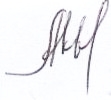  Кравец А.С. КомпетенцияКомпетенцияПланируемые результаты обученияКодНазваниеПланируемые результаты обученияОК-1Общекультурная компетенция. Владение способностью к абстрактному мышлению, анализу, синтезу.знать: историю философской  мысли, её специфику на различных этапах развития цивилизации, характерный для каждого из этих этапов набор онтологических, гносеологических, методологических и аксиологических проблем; понятийный аппарат современной философии; основные проблемы философии и пути их теоретической формулировки и решения; сущность базовых подходов к рассмотрению проблем онтологии, гносеологии, аксиологии, научной методологии, а также учения о человеке и обществе.уметь: грамотно работать с исследуемым материалом; структурно и логично формулировать философские проблемы, системно выстраивать рассуждения и осуществлять сопутствующий их решению анализ, обладать общенаучной и философской эрудицией.владеть (иметь навык(и)): основными общенаучными категориями и методами, основными методами и приемами философского исследования, критериями выбора общенаучных и философских методик.ОК-2Общекультурная компетенция. Способность использования философских знаний для формирования мировоззренческой позиции.знать: историю философской  мысли, её специфику на различных этапах развития цивилизации, характерный для каждого из этих этапов набор онтологических, гносеологических, методологических и аксиологических проблем; понятийный аппарат современной философии; основные проблемы философии и пути их теоретической формулировки и решения; сущность базовых подходов к рассмотрению проблем онтологии, гносеологии, аксиологии, научной методологии, а также учения о человеке и обществе.уметь: грамотно работать с исследуемым материалом; структурно и логично формулировать философские проблемы, системно выстраивать рассуждения и осуществлять сопутствующий их решению анализ, обладать общенаучной и философской эрудицией.владеть (иметь навык(и)): основными общенаучными категориями и методами, основными методами и приемами философского исследования, критериями выбора общенаучных и философских методик.Вид учебной работыВид учебной работыТрудоемкость Трудоемкость Трудоемкость Трудоемкость Трудоемкость Трудоемкость Вид учебной работыВид учебной работыВсегоПо семестрамПо семестрамПо семестрамПо семестрамПо семестрамВид учебной работыВид учебной работыВсего4 сем.4 сем.5 сем.5 сем.6 сем.Аудиторные занятияАудиторные занятия5050в том числе:                           лекциив том числе:                           лекции161616практическиепрактические343434лабораторныелабораторныеСамостоятельная работаСамостоятельная работа585858Форма промежуточной аттестации Экзамен Форма промежуточной аттестации Экзамен 363636Итого:Итого:144144144 п/пНаименование раздела дисциплиныСодержание раздела дисциплины1. Лекции1. Лекции1. Лекции1.1Философия, ее предмет и место в культуре1.Философские вопросы в жизни современного человека. 2.Предмет философии. 3.Философия как форма духовной культуры. 4.Основные характеристики философского знания. 5.Функции философии.  1.2Исторические типы философии. Философские традиции и современные дискуссии.1.Возникновение философии. Философия древнего мира. 2.Средневековая философия. 3.Философия XVII-XIX веков. 4.Современная философия. 5.Традиции отечественной философии.1.3Философская онтология1.Бытие как проблема философии. 2.Пространственно-временные характеристики бытия. 3.Проблема жизни, ее конечности и бесконечности, уникальности и множественности во Вселенной.4.Идея развития в философии.  5.Проблема сознания в философии. Знание, сознание, самосознание. 6.Природа мышления. Язык и мышление.1.4Теория познания1.Познание как предмет философского анализа. 2.Субъект и объект познания. 3.Познание и творчество. 4.Основные формы и методы познания. 5.Проблема истины в философии и науке. Истина, оценка, ценность. 6.Познание и практика.1.5Теория познания1.Познание как предмет философского анализа. 2.Субъект и объект познания. 3.Познание и творчество. 4.Основные формы и методы познания. 5.Проблема истины в философии и науке. Истина, оценка, ценность. 6.Познание и практика.1.6Социальная философия и философия истории1.Философское понимание общества и его истории. 2.Общество как саморазвивающаяся система. 3.Культура и цивилизация. Многовариантность  исторического развития.  4.Необходимость и сознательная деятельность людей в историческом процессе. 5.Динамика и  типология исторического развития. 6.Общественно-политические идеалы и их историческая судьба (марксистская теория классового общества; «открытое общество» К. Поппера; «свободное общество»  Ф. Хайека; неолиберальная теория глобализации).1.7Философская антропология1.Человек и мир в современной философии. 2.Природное (биологическое) и общественное (социальное) в человеке. 3.Антропосоциогенез и его комплексный характер. 4.Смысл жизни: смерть и бессмертие. 5.Человек, свобода, творчество. 6.Человек в системе коммуникаций: от классической этики к этике дискурса2. Практические занятия2. Практические занятия2. Практические занятия2.1Философия, ее предмет и место в культуре1.Философские вопросы в жизни современного человека. 2.Предмет философии. 3.Философия как форма духовной культуры. 4.Основные характеристики философского знания. 5.Функции философии.  2.2Исторические типы философии. Философские традиции и современные дискуссии.1.Возникновение философии. Индийская, китайская и античная философия.2.Средневековая философия. 3.Философия XVII-XIX веков. 4.Современная философия. 5.Традиции отечественной философии.2.3Философская онтология1.Бытие как проблема философии. 2.Пространственно-временные характеристики бытия. 3.Проблема жизни, ее конечности и бесконечности, уникальности и множественности во Вселенной.4.Идея развития в философии.  5.Проблема сознания в философии. Знание, сознание, самосознание. 6.Природа мышления. Язык и мышление.2.4Теория познания1.Познание как предмет философского анализа. 2.Субъект и объект познания. 3.Познание и творчество. 4.Основные формы и методы познания. 5.Проблема истины в философии и науке. Истина, оценка, ценность. 6.Познание и практика.2.5Философия и методология науки1.Философия и наука. 2.Структура научного знания. 3.Проблема обоснования научного знания. Верификация и фальсификация. 4.Рост научного знания и проблема научного метода. 5.Специфика социально-гуманитарного познания. 6.Позитивистские и постпозитивистские концепции в методологии науки.2.6Социальная философия и философия истории1.Философское понимание общества и его истории. 2.Общество как саморазвивающаяся система. 3.Культура и цивилизация. Многовариантность  исторического развития.  4.Необходимость и сознательная деятельность людей в историческом процессе. 5.Динамика и  типология исторического развития. 6.Общественно-политические идеалы и их историческая судьба (марксистская теория классового общества; «открытое общество» К. Поппера; «свободное общество»  Ф. Хайека; неолиберальная теория глобализации).2.7Философская антропология1.Человек и мир в современной философии. 2.Природное (биологическое) и общественное (социальное) в человеке. 3.Антропосоциогенез и его комплексный характер. 4.Смысл жизни: смерть и бессмертие. 5.Человек, свобода, творчество. 6.Человек в системе коммуникаций: от классической этики к этике дискурса№ п/пНаименование темы
 (раздела) дисциплиныВиды занятий (часов)Виды занятий (часов)Виды занятий (часов)Виды занятий (часов)Виды занятий (часов)№ п/пНаименование темы
 (раздела) дисциплиныЛекцииПрактическиеЛабораторныеСамостоятельная работаВсего1Философия, ее предмет и место в культуре246122Исторические типы философии. Философские традиции и современные дискуссии.4612223Философская онтология248144Теория познания268165Философия и методология науки268166Социальная философия и философия истории248147Философская антропология24814Экзамен36Итого:163458108№ п/пИсточник1Алексеев П. В. Философия / П. В. Алексеев ; А. В. Панин. – 4-е изд., перераб. и доп. – Москва : Проспект, 2012. – 588 с. // «Университетская библиотека  online» : электронно-библиотечная система. – URL : http://biblioclub.ru2Батурин В. К. Философия науки / В. К. Батурин. – Москва : Юнити – Дана, 2012. – 303 с. // «Университетская библиотека  online» : электронно-библиотечная система. – URL : http://biblioclub.ru3Гуревич П.С. Философия : учебник / П.С. Гуревич. – Москва : Юрайт, 2012. – (http://e.lanbook.com/books/element.php?pl1_cid=25&pl1_id=3625 ; дата обращения – 31.01.2014)№ п/п№ п/пИсточникИсточник11Антисери Д. Западная философия от истоков до наших дней. Античность и средневековье / Дарио Антисери и Джованни Реале. – СПб.: Пневма, 2001. – 604 с.Антисери Д. Западная философия от истоков до наших дней. Античность и средневековье / Дарио Антисери и Джованни Реале. – СПб.: Пневма, 2001. – 604 с.22Антисери Д. Западная философия от истоков до наших дней / Д. Антисери, Дж. Реале. – СПб. : Пневма, 2002. – Т. 3 : От Возрождения до Канта. – 872 с.Антисери Д. Западная философия от истоков до наших дней / Д. Антисери, Дж. Реале. – СПб. : Пневма, 2002. – Т. 3 : От Возрождения до Канта. – 872 с.33Асмус В.Ф. Античная философия / В.Ф. Асмус. – 3–е изд., доп. – Москва : Высш. шк., 2001. – 400 с.Асмус В.Ф. Античная философия / В.Ф. Асмус. – 3–е изд., доп. – Москва : Высш. шк., 2001. – 400 с.44Асмус В.Ф. Диалектика необходимости и свободы в философии истории Гегеля / В.Ф. Асмус // Вопр. философии. – 1995. – № 1. – С. 52–69. Асмус В.Ф. Диалектика необходимости и свободы в философии истории Гегеля / В.Ф. Асмус // Вопр. философии. – 1995. – № 1. – С. 52–69. 55Асмус В.Ф. Иммануил Кант / В.Ф. Асмус. – Москва : Наука, 1973. – 534 с.Асмус В.Ф. Иммануил Кант / В.Ф. Асмус. – Москва : Наука, 1973. – 534 с.66Асмус В.Ф. Метафизика Аристотеля / В.Ф. Асмус // Аристотель. Соч. : в 4 т. – Москва : Мысль, 1975. – Т. 1. – С. 5–50. – http://filosof.historic.ru/books/ item/f00/s00/z0000345/Асмус В.Ф. Метафизика Аристотеля / В.Ф. Асмус // Аристотель. Соч. : в 4 т. – Москва : Мысль, 1975. – Т. 1. – С. 5–50. – http://filosof.historic.ru/books/ item/f00/s00/z0000345/77Асмус В.Ф. Проблема интуиции в философии и математике : (очерк истории : XVII – начало XX в.) / В.Ф. Асмус. – 2–е изд. – Москва : Мысль, 1965. – 312 с. – http://elenakosilova.narod.ru/ uhref.htmlАсмус В.Ф. Проблема интуиции в философии и математике : (очерк истории : XVII – начало XX в.) / В.Ф. Асмус. – 2–е изд. – Москва : Мысль, 1965. – 312 с. – http://elenakosilova.narod.ru/ uhref.html88Батищев Г.С. Познание и творчество / Г.С. Батищев // Теория познания : в 4 т. – Москва : Мысль, 1991. – Т. 2. – С. 136–169.Батищев Г.С. Познание и творчество / Г.С. Батищев // Теория познания : в 4 т. – Москва : Мысль, 1991. – Т. 2. – С. 136–169.99Баткин Л.М. Европейский человек наедине с собой : очерки о культурно-исторических основаниях и пределах личного самосознания / Л.М. Баткин. – Москва : Изд-во Рос. гуманит. ин-та, Ин-та высш. гуманит. исслед., 2000. – 1004 с. (Ч. 3 : Гуманистическая риторика и поиски индивидуальности. – С. 615–738).Баткин Л.М. Европейский человек наедине с собой : очерки о культурно-исторических основаниях и пределах личного самосознания / Л.М. Баткин. – Москва : Изд-во Рос. гуманит. ин-та, Ин-та высш. гуманит. исслед., 2000. – 1004 с. (Ч. 3 : Гуманистическая риторика и поиски индивидуальности. – С. 615–738).1010Блауберг И.В. Проблема целостности и системный подход / И.В. Блауберг. – Москва : Эдиториал, УРСС, 1997. – 450 с.Блауберг И.В. Проблема целостности и системный подход / И.В. Блауберг. – Москва : Эдиториал, УРСС, 1997. – 450 с.1111Бубнов Ю.А. Метафизика русского Просвещения / Ю.А. Бубнов. – Воронеж : Изд-во Воронеж. гос. ун-та, 2003. – 256 с.Бубнов Ю.А. Метафизика русского Просвещения / Ю.А. Бубнов. – Воронеж : Изд-во Воронеж. гос. ун-та, 2003. – 256 с.1212Велихов Е.П. Сознание : опыт междисциплинарного подхода / Е.П. Велихов, В.П. Зинченко, В.А. Лекторский // Вопр. философии. – 1988. – № 11. – С. 3–30.Велихов Е.П. Сознание : опыт междисциплинарного подхода / Е.П. Велихов, В.П. Зинченко, В.А. Лекторский // Вопр. философии. – 1988. – № 11. – С. 3–30.1313Гайденко П.П. Время. Длительность. Вечность : Проблема времени в европейской философии и науке / П.П. Гайденко. – Москва : Прогресс–Традиция, 2006. – 464 с.Гайденко П.П. Время. Длительность. Вечность : Проблема времени в европейской философии и науке / П.П. Гайденко. – Москва : Прогресс–Традиция, 2006. – 464 с.1414Гайденко П.П. История греческой философии в ее связи с наукой : учеб. пособие для вузов / П.П. Гайденко. – Москва : ПЕРСЭ ; СПб. : Университетская книга, 2000. – 319 с.Гайденко П.П. История греческой философии в ее связи с наукой : учеб. пособие для вузов / П.П. Гайденко. – Москва : ПЕРСЭ ; СПб. : Университетская книга, 2000. – 319 с.1515Гайденко П.П. История новоевропейской философии в ее связи с наукой : учеб. пособие для вузов / П.П. Гайденко. – Москва : ПЕРСЭ ; СПб. : Университетская книга, 2000. – 456 с.Гайденко П.П. История новоевропейской философии в ее связи с наукой : учеб. пособие для вузов / П.П. Гайденко. – Москва : ПЕРСЭ ; СПб. : Университетская книга, 2000. – 456 с.1616Гайденко П.П. Научная рациональность и философский разум / П.П. Гайденко. – Москва : Прогресс–Традиция, 2003. – 528 с. – http://filosof.historic.ru/ books/item/f00/s00/z0000183/index.shtmlГайденко П.П. Научная рациональность и философский разум / П.П. Гайденко. – Москва : Прогресс–Традиция, 2003. – 528 с. – http://filosof.historic.ru/ books/item/f00/s00/z0000183/index.shtml1717Гайденко П.П. Парадоксы свободы в учении Фихте / П.П. Гайденко. – М. : Наука, 1990. – 128 с. – http://psylib.ukrweb.net/books/gaidp01/Гайденко П.П. Парадоксы свободы в учении Фихте / П.П. Гайденко. – М. : Наука, 1990. – 128 с. – http://psylib.ukrweb.net/books/gaidp01/1818Гайденко П.П. Прорыв к трансцендентному : Новая онтология XX века / П.П. Гайденко. – М. : Республика, 1997. – 495 с.Гайденко П.П. Прорыв к трансцендентному : Новая онтология XX века / П.П. Гайденко. – М. : Республика, 1997. – 495 с.1919Григорьева Т.П. Дао и логос (встреча культур) / Т.П. Григорьева. – М. : Наука, Вост. лит., 1992. – 424 с.Григорьева Т.П. Дао и логос (встреча культур) / Т.П. Григорьева. – М. : Наука, Вост. лит., 1992. – 424 с.2020Доброхотов А.Л. Онтология / А.Л. Доброхотов // Новая философская энциклопедия : в 4 т. – М. : Мысль, 2001. – Т. 3. – С. 149–152.Доброхотов А.Л. Онтология / А.Л. Доброхотов // Новая философская энциклопедия : в 4 т. – М. : Мысль, 2001. – Т. 3. – С. 149–152.2121Доброхотов А.Л. Метафизика / А.Л. Доброхотов // Новая философская энциклопедия: в 4 т. – Москва : Мысль, 2001. – Т. 2. Доброхотов А.Л. Метафизика / А.Л. Доброхотов // Новая философская энциклопедия: в 4 т. – Москва : Мысль, 2001. – Т. 2. 2222Доброхотов А.Л. Реализм / А.Л. Доброхотов // Новая философская энциклопедия : в 4 т. – М. : Мысль, 2001. – Т. 3. – С. 427–428.Доброхотов А.Л. Реализм / А.Л. Доброхотов // Новая философская энциклопедия : в 4 т. – М. : Мысль, 2001. – Т. 3. – С. 427–428.2323Дубровский Д.И. Проблема идеального : Субъективная реальность / Д.И. Дубровский. – М. : Канон+, 2002. – 368 с.Дубровский Д.И. Проблема идеального : Субъективная реальность / Д.И. Дубровский. – М. : Канон+, 2002. – 368 с.2424Жаров С.Н. Трансцендентное в онтологических структурах философии и науки : монография / С.Н. Жаров. – Воронеж : Изд-во Воронеж. гос. ун-та, 2006. – 352 с.Жаров С.Н. Трансцендентное в онтологических структурах философии и науки : монография / С.Н. Жаров. – Воронеж : Изд-во Воронеж. гос. ун-та, 2006. – 352 с.2525Ильенков Э.В. Диалектика идеального / Э.В. Ильенков // Философия и культура / Э.В. Ильенков. – М. : Политиздат, 1991. – С. 229–274. – http://www.i–u.ru/biblio/Ильенков Э.В. Диалектика идеального / Э.В. Ильенков // Философия и культура / Э.В. Ильенков. – М. : Политиздат, 1991. – С. 229–274. – http://www.i–u.ru/biblio/2626Ильин И.П. Постмодернизм от истоков до конца столетия : эволюция научного мифа / И.П. Ильин. – М. : Интрада, 1998. – 255 с.Ильин И.П. Постмодернизм от истоков до конца столетия : эволюция научного мифа / И.П. Ильин. – М. : Интрада, 1998. – 255 с.2727Ищенко Е.Н. Современная эпистемология и гуманитарное познание / Е.Н. Ищенко. – Воронеж : Изд-во Воронеж. гос. ун-та, 2003. – 144 с.Ищенко Е.Н. Современная эпистемология и гуманитарное познание / Е.Н. Ищенко. – Воронеж : Изд-во Воронеж. гос. ун-та, 2003. – 144 с.2828Касавин И.Т. Изобретение веры. Авраам и Иов / И.Т. Касавин // Вопр. философии. – 1999. – № 2. – С. 154–166.Касавин И.Т. Изобретение веры. Авраам и Иов / И.Т. Касавин // Вопр. философии. – 1999. – № 2. – С. 154–166.2929Коплстон Ф.И. История средневековой философии / Фредерик Чарлз Коплстон. – М. : Энигма, 1997. – 500 с.Коплстон Ф.И. История средневековой философии / Фредерик Чарлз Коплстон. – М. : Энигма, 1997. – 500 с.3030Косарева Л.М. Социокультурный генезис науки Нового времени / Л.М. Косарева. – М. : Наука, 1989. – 160 с.Косарева Л.М. Социокультурный генезис науки Нового времени / Л.М. Косарева. – М. : Наука, 1989. – 160 с.3131Кравец А.С. Наука как феномен культуры / А.С. Кравец. – Воронеж : Изд-во «Истоки», 1998. – 92 с.Кравец А.С. Наука как феномен культуры / А.С. Кравец. – Воронеж : Изд-во «Истоки», 1998. – 92 с.3232Лекторский В.А. Эпистемология классическая и неклассическая / В.А. Лекторский. – М. : Эдиториал УРСС, 2001. – 256 с.Лекторский В.А. Эпистемология классическая и неклассическая / В.А. Лекторский. – М. : Эдиториал УРСС, 2001. – 256 с.3333Межуев В.М. Идея культуры : Очерки по философии культуры. – М. : Прогресс–Традиция, 2006. – 408 с.Межуев В.М. Идея культуры : Очерки по философии культуры. – М. : Прогресс–Традиция, 2006. – 408 с.3434Мещерякова Н.А. Детерминизм в философском рационализме : от Фалеса до Маркса / Н.А. Мещерякова. – Воронеж : Изд-во Воронеж. гос. ун-та, 1998. – 168 с.Мещерякова Н.А. Детерминизм в философском рационализме : от Фалеса до Маркса / Н.А. Мещерякова. – Воронеж : Изд-во Воронеж. гос. ун-та, 1998. – 168 с.3535Микешина Л.А. Философия познания : Полемические главы / Л.А. Микешина. – М. : Прогресс–Традиция, 2002. – 622 с.Микешина Л.А. Философия познания : Полемические главы / Л.А. Микешина. – М. : Прогресс–Традиция, 2002. – 622 с.3636Митрохин Л.Н. Религия / Л.Н. Митрохин // Новая философская энциклопедия : в 4 т. – М. : Мысль, 2001. – Т. 3. – С. 436–442.Митрохин Л.Н. Религия / Л.Н. Митрохин // Новая философская энциклопедия : в 4 т. – М. : Мысль, 2001. – Т. 3. – С. 436–442.3737Михайлов И.А. Философия жизни / И.А. Михайлов // Новая философская энциклопедия : в 4 т. – М. : Мысль, 2001. – Т. 4. – С. 210–211.Михайлов И.А. Философия жизни / И.А. Михайлов // Новая философская энциклопедия : в 4 т. – М. : Мысль, 2001. – Т. 4. – С. 210–211.3838Молчанов Ю.Б. Проблема времени в современной науке / Ю.Б. Молчанов. – М. : Наука, 1990. – 136 с.Молчанов Ю.Б. Проблема времени в современной науке / Ю.Б. Молчанов. – М. : Наука, 1990. – 136 с.3939Мудрагей Н.С. Очерки истории западноевропейского иррационализма / Н.С. Мудрагей. – М. : Наука, 2002. – 112 с.Мудрагей Н.С. Очерки истории западноевропейского иррационализма / Н.С. Мудрагей. – М. : Наука, 2002. – 112 с.4040Огурцов А.П. Движение / А.П. Огурцов // Новая философская энциклопедия : в 4 т. – М. : Мысль, 2000. – Т. I. – С. 596–599.Огурцов А.П. Движение / А.П. Огурцов // Новая философская энциклопедия : в 4 т. – М. : Мысль, 2000. – Т. I. – С. 596–599.4141Прист Ст. Теории сознания / Стивен Прист. – М. : Идея–Пресс, Дом интеллектуальной книги, 2000. – 288 с. – http://elenakosilova.narod.ru/uhref.htmlПрист Ст. Теории сознания / Стивен Прист. – М. : Идея–Пресс, Дом интеллектуальной книги, 2000. – 288 с. – http://elenakosilova.narod.ru/uhref.html4242Проблема сознания в современной западной философии / отв. ред. Т.А. Кузьмина. – М. : Наука, 1989. – 252 с.Проблема сознания в современной западной философии / отв. ред. Т.А. Кузьмина. – М. : Наука, 1989. – 252 с.4343Реале Дж. Западная философия от истоков до наших дней / Джованни Реале и Дарио Антисери. – СПб. : ТОО ТК «Петрополис», 1997. – Т. 4 : От романтизма до наших дней. – 880 с.Реале Дж. Западная философия от истоков до наших дней / Джованни Реале и Дарио Антисери. – СПб. : ТОО ТК «Петрополис», 1997. – Т. 4 : От романтизма до наших дней. – 880 с.4444Степин В.С. Теоретическое знание / В.С. Степин. – М. : Прогресс–Традиция, 2000. – 744 с. – http://www.philosophy.ru/library/stepin/Степин В.С. Теоретическое знание / В.С. Степин. – М. : Прогресс–Традиция, 2000. – 744 с. – http://www.philosophy.ru/library/stepin/4545Чанышев А.А. Человек и мир в философии Артура Шопенгауэра / А.А. Чанышев // Шопенгауэр А. Собр. соч. : в 5 т. / Артур Шопенгауэр. – М. : Московский клуб, 1992. – Т. 1. – С. 5–36.Чанышев А.А. Человек и мир в философии Артура Шопенгауэра / А.А. Чанышев // Шопенгауэр А. Собр. соч. : в 5 т. / Артур Шопенгауэр. – М. : Московский клуб, 1992. – Т. 1. – С. 5–36.4646Швырев В.С. Как нам относиться к диалектике? / В.С. Швырев // Вопр. философии. – 1995. – № 1. – С. 152.Швырев В.С. Как нам относиться к диалектике? / В.С. Швырев // Вопр. философии. – 1995. – № 1. – С. 152.4747Швырев В.С. Теоретическое и эмпирическое в научном познании / В.С. Швырев. – М. : Наука, 1978. – 382 с.Швырев В.С. Теоретическое и эмпирическое в научном познании / В.С. Швырев. – М. : Наука, 1978. – 382 с.4848Эволюционная эпистемология : Проблемы, перспективы / отв. ред. И.П. Меркулов. – М. : РОССПЭН, 1996. – 194 с.Эволюционная эпистемология : Проблемы, перспективы / отв. ред. И.П. Меркулов. – М. : РОССПЭН, 1996. – 194 с.№ п/пРесурсЭлектронный каталог Научной библиотеки Воронеж. гос. ун-та. – http://www.lib.vsu.ru/Социальные и гуманитарные науки. Философия и социология : библиографическая база данных. 1981-2012 гг. / ИНИОН РАН. – М., 2013. – (CD-ROM).Научная Электронная Библиотека – www.elibrary.ru (дата обращения – 31.12.2013)Электронный каталог издательства Springer – http://springerlink.com (дата обращения – 31.12.2013)№ п/пИсточник1.Гончарова Ю.А. Организация самостоятельной работы студентов.  Методические рекомендации для преподавателей вуза / Ю.А. Гончарова. – Воронеж. ; Издательско-полиграфический центр  ВГУ, 2007. – 28 с.Код и содержание компетенции (или ее части)Планируемые результаты обучения (показатели достижения заданного уровня освоения компетенции посредством формирования знаний, умений, навыков)Этапы формирования компетенции (разделы (темы) дисциплины или модуля и их наименование)ФОС* (средства оценивания)ОК-1Знать: историю философской  мысли, её специфику на различных этапах развития цивилизации, характерный для каждого из этих этапов набор онтологических, гносеологических, методологических и аксиологических проблем; понятийный аппарат современной философии; основные проблемы философии и пути их теоретической формулировки и решения; сущность базовых подходов к рассмотрению проблем онтологии, гносеологии, аксиологии, научной методологии, а также учения о человеке и обществе.Раздел 1. Философия, ее предмет и место в культуреРаздел 2. Исторические типы философии. Философские традиции и современные дискуссии.ОК-1Уметь:  грамотно работать с исследуемым материалом; структурно и логично формулировать философские проблемы, системно выстраивать рассуждение и осуществлять сопутствующий их решению анализ; обладать общенаучной и философской эрудицией. ДокладОК-2Знать: историю философской  мысли, её специфику на различных этапах развития цивилизации, характерный для каждого из этих этапов набор онтологических, гносеологических, методологических и аксиологических проблем; понятийный аппарат современной философии; основные проблемы философии и пути их теоретической формулировки и решения; сущность базовых подходов к рассмотрению проблем онтологии, гносеологии, аксиологии, научной методологии, а также учения о человеке и обществе.Раздел 3. Философская онтологияРаздел 4. Теория познанияРаздел 5. Философия и методология наукиРаздел 6. Социальная философия и философия историиРаздел 7. Философская антропологияОК-2Уметь: грамотно работать с исследуемым материалом; структурно и логично формулировать философские проблемы, системно выстраивать рассуждение и осуществлять сопутствующий их решению анализ; обладать общенаучной и философской эрудицией. КоллоквиумОК-2Владеть: основными общенаучными категориями и методами; основными методами и приёмами философского исследования; критериями выбора общенаучных и философских методик. Круглый стол, дискуссияПромежуточная аттестацияПромежуточная аттестацияПромежуточная аттестацияКИМКритерии оценивания компетенцийУровень сформированности компетенцийШкала оценок     Обучающийся логично рассуждает, способен осуществлять последовательный анализ проблемы, делать обоснованные выводы; демонстрирует умение целостно видеть проблему, выделять ее ключевое звено. Полное соответствие ответа обучающегося всем перечисленным критериям.Повышенный уровеньОтлично       Обучающийся демонстрирует знание основных идей и концепций при наличии некоторых несущественных пробелов. В рассуждениях имеются некоторые несущественные логические пробелы. Целостное видение рассматриваемой проблемы присутствует, но не до конца выражено в ответе обучающегося.Базовый уровеньХорошоУ обучающегося налицо ряд пробелов в знании основных философских идей и концепций.  Анализ проблемы проведен фрагментарно. Выводы в основном верные, но в рассуждении допущены логические пробелы, мешающие целостному видению рассматриваемой проблемы. Пороговый  уровеньУдовлетвори-тельноОбучающийся демонстрирует низкий уровень знаний. Допускает ряд существенных ошибок и незнание основных философских идей и концепций.  Налицо существенные логические ошибки и пробелы в рассуждениях, выводы голословны или неверны, нет понимания рассматриваемой проблемы.–Неудовлетвори-тельно